公司資訊法樂公爵手工坊門市地址：新竹縣竹北市文喜街33號聯絡電話：035509958營業時間：ＰＭ10:00~ＡＭ9:00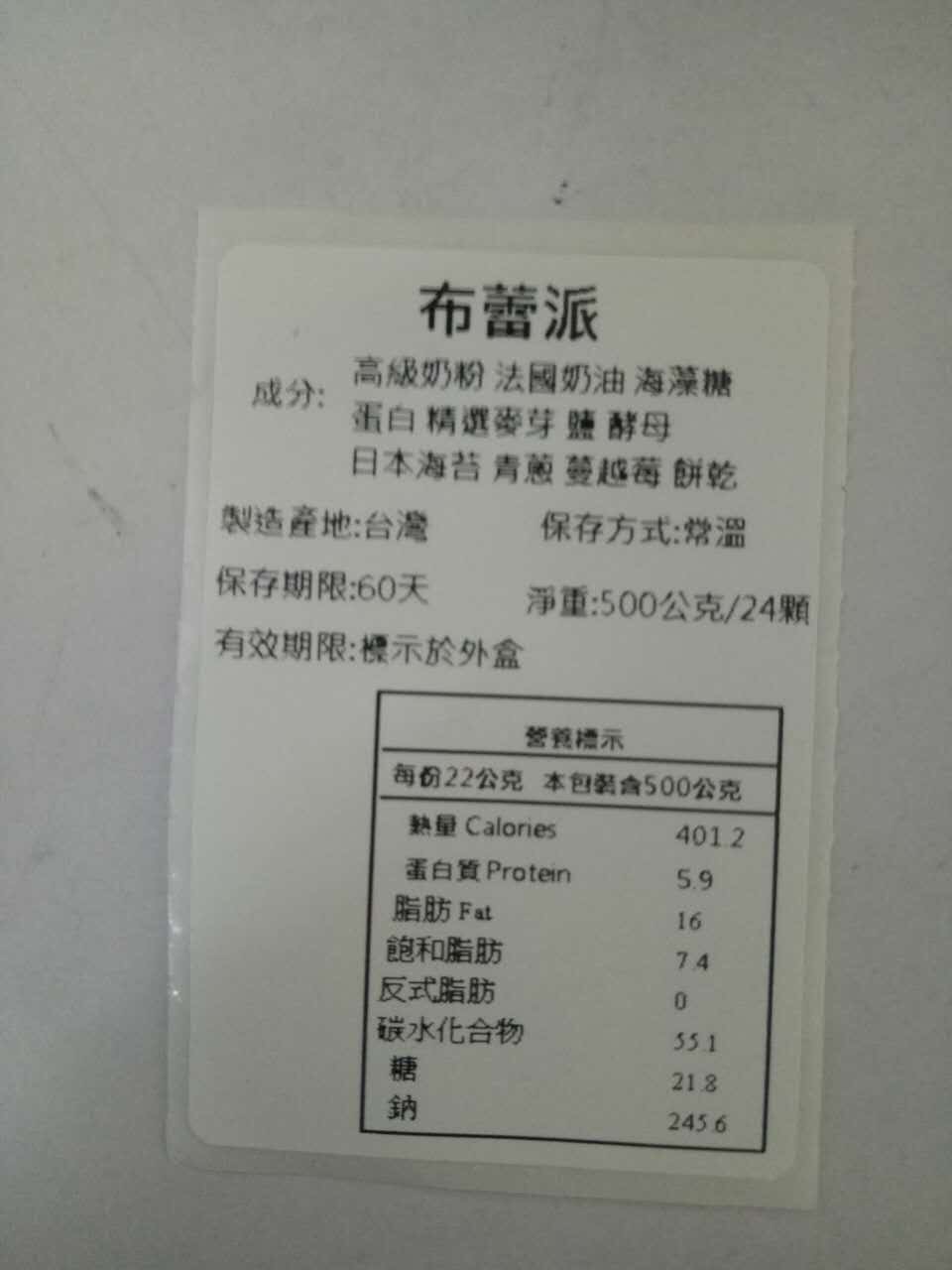 